Financial Wellness Assessmenthttps://survey.regions.com/jfe/form/SV_5zJ5TzUtVwW2aqxWhat other line items should an artist take into consideration for their budget?  Handout for presentation: https://www.regions.com/-/media/seminars/SeminarHandouts-Financial-Tips-for-Your-Small-Business.pdfProfessional Development and Opportunities for Artists, www.creativecapital.comSmall Business Growth and Planning: www.fasttrac.orgWorkshops and PDF for visual artists resource: http://www.clairbremnerart.com/workshops/painting-money-ebookSmall Business Financing for Small Artistshttps://www.creativelive.com/business/money-and-finance/personal-finance-artistFinancial Education Traininghttps://www.fdic.gov/consumers/consumer/moneysmart/business.htmlResource for Finances for Artistshttps://www.fracturedatlas.org/Book and author of Real Artist Don’t Starvehttps://goinswriter.com/Small Business Insights: https://www.regions.com/Insights/Small-BusinessBusiness Calculators: https://www.regions.com/Insights/CalculatorLibrary?Segment=Small-Businesshttps://goinswriter.com/Jackie Thompson information: Jackie ThompsonFinancial Wellbeing CoachOperation Hope, Hope Inside Regions Bank51 W. Bay StreetJacksonville, Florida 32202904-281-2649Jackie.Thompson@operationhope.orgMartina SpencerNMLS ID: 763157Branch Manager 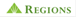 51 W. Bay Street Jacksonville, Florida 32202Phone Number: (904)281-2641Martina.Spencer@regions.com